Question 1 – PREMISES DETAILSQuestion 2 – APPLICANT (PREMISES LICENCE HOLDER) DETAILS2(a)	Where applicant is an individual, provide full name, date and place of birth, and home address including postcode2(b)	Where applicant is a partnership, please provide full name and postal address   of partnership2(c)	Where applicant is a company, please provide name, registered office and             company registration number2(d)	Where the applicant is a club or other body, please provide full name and postal address of club or other bodyQuestion 3 – PROPOSED VARIATION (Please note that the holder of a Personal Licence may only be named as the Designated Premises Manager of one premises in Scotland at any time subject to Article 4 of the Licensing (Vessels etc) (Scotland) Regulations 2007).Question 4 – DATE OF COMMENCEMENTWhen do you intend the proposed change to Designated Premises Manager to take effect?		Immediately		Effective date …………………………………………………………Question 5 – LICENCE TO BE AMENDED(Please see Guidance Note below)Does the appropriate Premises Licence accompany this application?YES/NO      (If NO, please provide an explanation below).I am unable to produce the Premises Licence because…		The licence has not yet been issued by the Board	The licence has already been returned to the Board in respect of an earlier application for variation or transfer	Other (provide details)…………………………………………………………………………...………………………………………………………………………..DECLARATION BY APPLICANT (PREMISES LICENCE HOLDER) OR  BEHALF OF APPLICANT (if signing on behalf of the applicant please state in what capacity you are doing so).The contents of this Application are true to the best of my knowledge and belief.Signature ………………………………………………………………………………Date ……………………………………………………………………………………Capacity: PREMISES LICENCEHOLDER/AGENT/OTHER*(*delete as appropriate)Telephone number and email address of signatory …………………………………………………………………………………………..                                                                                …………………………………………………………………………………………..FEESThe fee payable in respect of an application under section 29(1) of the Act to substitute a premises manager is £31.Data Protection Act 2018The information on this form may be held on an electronic public register which may be available to members of the public on request.   Your privacy is important to us. You can find out how we deal with your personal information here:http://www.falkirk.gov.uk/privacy/law-licensing/licensing/GUIDANCE NOTE(1)	The original premises licence, operating plan and premises licence summary must be returned to us with your application.  Your application will not be processed until we have received the documentation. (2) Please note also that once this variation is granted, any certified copies of the appropriate Premises Licence must also be updated to show the changes.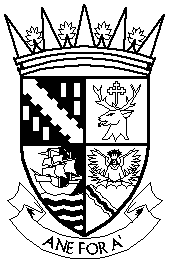 FALKIRK COUNCIL LICENSING BOARDLicensing Unit CouncilThe Foundry4 Central ParkCentral BoulevardLarbert, FK5 4RUTelephone:	01324 501575e-mail: licensing@falkirk.gov.ukDX 556562Licensing () Act 2005 (Section 29 (1) & (6)(c))APPLICATION BY PREMISES LICENCE HOLDERFOR VARIATION OF PREMISES LICENCE TO INTIMATE  CHANGE OF DESIGNATED PREMISES MANAGERIf you are completing this form by hand, please write legibly in block capitals using ink.Premises NamePremises AddressPost CodePremises phone Number
Premises Licence NumberNameAddressPostcodeDate of BirthPlace of BirthNameAddressPostcodeNameRegistered OfficeCompany Registration No.NameAddressPostcodeDETAILS OF PROPOSED DESIGNATED PREMISES MANAGERNameDate of BirthContact AddressTelephone  NumberEmail AddressDETAILS OF PERSONAL LICENCE HELDDate of IssueName of Licensing Board which issued Personal LicencePersonal Licence Reference numberPlease include a copy of the Personal Licence (all four pages) with this applicationFor use by the Licensing Board onlyApplication checklistDate receivedFee amountReceipt numberReceived by (INITIALS)Date granted/refused (delete as appropriate)